Ruszył projekt ,,www.muzeach" współfinansowany ze środków UEZ przyjemnością informujemy, że 1 kwietnia 2019 roku została podpisana umowa między Centrum Projektów Polska Cyfrowa a Muzeum Pałacu Króla Jana III w Wilanowie o dofinansowanie projektu „www.muzeach”.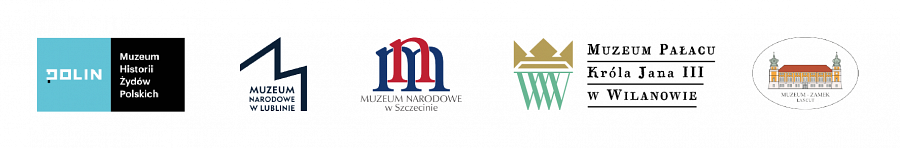 Pięć muzeów prowadzonych lub współprowadzonych przez Ministerstwo Kultury i Dziedzictwa Narodowego: Muzeum Pałacu Króla Jana III w Wilanowie (lider projektu) oraz Muzeum Historii Żydów Polskich POLIN, Muzeum Lubelskie w Lublinie (obecnie Muzeum Narodowe w Lublinie), Muzeum Narodowe w Szczecinie i Muzeum – Zamek w Łańcucie uzupełni i poprawi dostęp do powierzonych im zasobów kultury w formie cyfrowej.W ramach projektu realizowane będzie dziesięć działań:l Digitalizacja i publikacja 2D muzealiówl Digitalizacja i publikacja zbiorów cyfrowych z wykorzystaniem zaawansowanych technik prezentacji 2D (Gigapixel i RTI).l Digitalizacja i publikacja zbiorów cyfrowych 3D z wykorzystaniem technik fotogrametrycznych i skanowania światłem strukturalnyml Dokumentacja i publikacja danych przestrzennych z wykorzystaniem Systemu Informacji Przestrzennych (GIS)l Budowa wspólnej wyszukiwarkil Rozwój infrastruktury – zakupy związane z rozwojem serwerowni, pracowni digitalizacyjnej, prace budowlane związane z adaptacją pomieszczeńl Szkolenia pracownikówl Działania edukacyjnel Promocjal Administrowanie projektem.Projekt „www.muzeach” jest dofinansowany z Funduszy Europejskich oraz ze środków Ministra Kultury i Dziedzictwa Narodowego. Projekt jest realizowany w ramach Programu Operacyjnego Polska Cyfrowa na lata 2014-2020, oś Priorytetowa nr 2 „E-administracja i otwarty rząd”, działanie nr 2.3 „Cyfrowa dostępność i użyteczność informacji sektora publicznego”, poddziałanie nr 2.3.2 „Cyfrowe udostępnienie zasobów kultury”.Projekt „www.muzeach” dofinansowany z Funduszy Europejskich oraz ze środków Ministra Kultury i Dziedzictwa Narodowego.Beneficjent: Muzeum Pałacu Króla Jana III w Wilanowie,Partnerzy: Muzeum Historii Żydów Polskich POLIN, Muzeum Narodowe w Lublinie, Muzeum Narodowe w Szczecinie, Muzeum – Zamek w Łańcucie.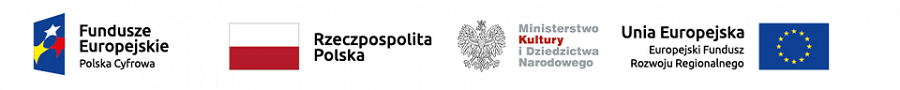 